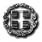 	ΕΛΛΗΝΙΚΗ ΔΗΜΟΚΡΑΤΙΑ	            	ΥΠΟΥΡΓΕΙΟ   ΠΑΙΔΕΙΑΣ  ΚΑΙ ΘΡΗΣΚΕΥΜΑΤΩΝ		-----ΠΕΡ/ΚΗ Δ/ΝΣΗ Π/ΘΜΙΑΣ & Δ/ΘΜΙΑΣ ΕΚΠ/ΣΗΣ ΗΠΕΙΡΟΥ	                           	ΔΙΕΥΘΥΝΣΗ Δ/ΘΜΙΑΣ ΕΚΠ/ΣΗΣ ΙΩΑΝΝΙΝΩΝ 			Τμήμα Α΄ Διοικητικού	Θέμα: «Δικαιολογητικά για την έκδοση βεβαίωσης Αντιστοιχίας Τίτλου σπουδών»Για την  έκδοση βεβαίωσης Αντιστοιχίας τίτλου σπουδών και Αναγωγής βαθμολογίας τίτλου σπουδών της αλλοδαπής απαιτούμενη - σύμφωνα με τις οδηγίες του Υπουργείου Παιδείας και Θρησκευμάτων - είναι η προσκόμιση των κάτωθι δικαιολογητικών: Πρωτότυπου τίτλου σπουδών με αναλυτική βαθμολογία των μαθημάτων. Τα εν λόγω έγγραφα πρέπει να είναι θεωρημένα με την επισημείωση της σφραγίδας της Χάγης (Apostille), εφόσον προέρχονται από τις χώρες - μέλη της Σύμβασης, και για όλες τις χώρες που δεν συμπεριλαμβάνονται  στη Σύμβαση της Χάγης απαιτείται θεώρησή τους από τις ελληνικές διπλωματικές και προξενικές αρχές της χώρας προέλευσης του εγγράφου ή από την προξενική αρχή της ξένης χώρας στην Ελλάδα με επικύρωση της υπογραφής από το Υπουργείο Εξωτερικών.Βεβαίωσης του μορφωτικού ακολούθου της Πρεσβείας της χώρας στην Ελλάδα, είτε του Σχολείου είτε του Υπουργείου Παιδείας της χώρας προέλευσης του τίτλου, στην οποία να αναφέρονται: α. Εάν τα σχολεία που φοιτούν οι ενδιαφερόμενοι είναι δημόσια ή ιδιωτικά αναγνωρισμένα από το Υπουργείο Παιδείας της χώρας τους.β. Ποιο πρόγραμμα σπουδών ακολουθούν και αναλόγως να μας γνωρίζει τις βαθμίδες εκπαίδευσης καθώς και τις τάξεις φοίτησης.γ.  Εάν έχουν πλήρη και επιτυχή φοίτηση σε τάξη οι ενδιαφερόμενοι στα εν λόγω σχολεία.δ. Τον μέσο όρο βαθμολογίας της τάξης ή του απολυτηρίου καθώς  και το άριστα και τη βάση εισαγωγής.ε. Εάν το συγκεκριμένο απολυτήριο δίνει στον κάτοχό του το δικαίωμα εισαγωγής στα Ιδρύματα Ανώτατης Εκπαίδευσης της χώρας προέλευσης.Προσοχή! Εάν στον τίτλο του ξένου σχολείου αναγράφεται η δυνατότητα του κατόχου του να εισαχθεί σε πανεπιστήμιο της χώρας προέλευσης του τίτλου, δεν απαιτείται η προσκόμιση της ανωτέρω βεβαίωσης, εφόσον προκύπτουν όλα τα υπόλοιπα δεδομένα.Επίσημης μετάφρασης των πρωτοτύπων εγγράφων από το Υπουργείο Εξωτερικών ή από μεταφραστή δικηγόρο της Ελλάδας, με θεώρηση της υπογραφής του από το δικηγορικό σύλλογο ή από πτυχιούχο μεταφραστή του Τμήματος Ξένων Γλωσσών Μετάφρασης και Διερμηνείας του Ιονίου Πανεπιστημίου,  με θεώρηση από την Πανελλήνια Ένωση Επαγγελματιών μεταφραστών του Ιονίου Πανεπιστημίου.